MINISTERUL AGRICULTURII ŞI DEZVOLTĂRII RURALE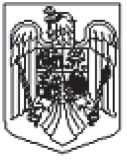 AGENŢIA PENTRU FINANŢAREA INVESTIŢIILOR RURALEASOCIAŢIA GRUPUL DE ACŢIUNE LOCALĂ (GAL) ECOUL CAMPIEI BUZĂULUI                                                                     Versiunea 01 – August 2017           Se completează de către solicitant           A6 Date despre tipul de proiect şi beneficiar:          A 6.0 Tip zonă                  Restul teritoriului           A 6.1            Proiect cu contrucţii-montaj 	                             A 6.3            Beneficiar privat                                Proiect fără contrucţii-montaj           A 6.2            Investiţie nouă           A 6.4     Prescorare*	Atentie  - NU SE COMPLETEAZA!                                    *se calculează automat, după ce este completată grila criteriilor de selectie                A 6.5      Valoare sprijin                                      50.000 Euro /proiect in cazul activitatilor de productie                                              30.000 Euro /proiect in cazul serviciilor        Curs EURO la data intocmirii Planului de Afaceri          Data intocmirii Planului de Afaceri  *se completează de către solicitant cu denumirea programuluiFORMULARde înscriere în registrul unic de identificare pentru solicitanșii de finanșare prin măsurile Programului Național de Dezvoltare Rurală 2014-2020Denumire solicitant:Categorie Solicitant: Sediul / AdresaȚara: România              Județul:                                                       Orașul: Comuna:                                                        Satul:	Strada:Nr.             Bl.   Bl.             Et.              Ap.	Sectorul:                                Cod poștal:Număr de telefon:                                             Fax:	E-mail:Număr de înregistrare în registrul comerțului/Registrul asociațiilor și fundațiilor CUI/CIFCod CAEN pentru activitatea principalăCod CAEN pentru activitatea secundară pentru care se solicit înregistrarea în Registrul unic de identificareCod IBAN Deschis la BancaSucursala/AgențiePrin reprezentant legal, doamna/domnul cu CNP                                                                  , solicit înscrierea în Registrul unic de identificare- Agenția de Plăți și intervenție pentru Agricultură.Am luat la cunoștință că orice modificare a informațiilor de mai sus trebuie furnizată către APIA în termen de maximum 10 zile lucrătoare de la producerea acestora.Declar pe propria răspundere că cele de mai sus sunt conforme cu realitatea.Sunt de acord ca datele din cerere să fie introduse în baza de date a Sistemului Integrat de Administrare și Control, procesate și verificate în vederea înscrierii în Registrul unic de identificare și transmise autorităților responsabile în vederea elaborării de studii statistice și de evaluări economice, în condițiile Legii nr. 677-2001 pentru protecția persoanelor cu privire la prelucrarea datelor cu caracter personal și libera circulație a acestor date, cu modificarile și completările ulterioare. Reprezentant legal 	Data Numele și prenumele Semnatura …………………………..                                    DATE ÎNREGISTRARE                                                             NUME ŞI PRENUME DIRECTOR OJFIR/                                                                                                                             DIRECTOR GENERAL ADJUNCT CRFIRDATE ÎNREGISTRARE                                                             NUME ŞI PRENUME DIRECTOR OJFIR/                                                                                                                             DIRECTOR GENERAL ADJUNCT CRFIRSe completează de către Agenţia pentru Finanţarea Investiţiilor Ruruale – Oficiu Judeţean/Centru Regional – Programul FEADR pentru cereri de finanţareOJFIR/CRFIR Număr	  înregistrare	          	                                    Număr     Număr       Codificare      Nr. Cerere         Nr.            Cod        Număr                                      Măsură    submăsură  de rezerva    de proiecte   regiune        judeţ       ordineData Înregistrării  	Numele şi prenumele persoanei care înregistrează:     Semnătura:Data primirii cererii de finanţare la Contractare:Semnătură Director OJFIR/Director General Adjunct CRFIR Ştampila OJFIR/CRFIROJFIR/CRFIR Număr	  înregistrare	          	                                    Număr     Număr       Codificare      Nr. Cerere         Nr.            Cod        Număr                                      Măsură    submăsură  de rezerva    de proiecte   regiune        judeţ       ordineData Înregistrării  	Numele şi prenumele persoanei care înregistrează:     Semnătura:Data primirii cererii de finanţare la Contractare:A PREZENTARE GENERALĂA1 Măsura:             M6/6A – SPRIJIN PENTRU DIVERSIFICAREA ACTIVITATILOR NEAGRICOLE DIN GAL ECBA2 Denumire solicitant:A3 Titlu proiect:A4 Descrierea succintă a proiectului:A5 Localizarea proiectului:Regiunea de dezvoltare:	Judeţ: Obiectivele investiţiei                    Judeţ                                   Comună                               Sat                                       SatB INFORMAŢII PRIVIND SOLICITANTULB1 Descrierea solicitantuluiB1.1 Informații privind solicitantulData de înființare            Cod unic de Inregistrare și/sau Codul de       Statutul juridic al solicitantului                                            Inregistrare FiscalăNumăr de înregistrare în registrul comerțului:Codul CAEN al activității/activităților finanțate prin proiect:                                                                                                                               Codul unic de înregistrare APIA:                                                                                             Anul atribuirii codului:Cod Registru Național al Exploatațiilor ANSVSA:                                                                                                             Anul atribuirii codului:B 1.2 Sediu social/Domiciliul stabil al solicitantului/Reședința din RomâniaJudeț                                         Localitate                                             Sat     Cod poștal                                 Strada                                                                     Nr.         Bloc           Scara          Etaj           ApartamentTelefon fix                                  Telefon mobil                                   Fax                                      E-mailB 1.3 Numele și prenumele reprezentantului legal și funcția acestuia în cadrul organizației precum și specimenul de semnătură:                                                                                                                                               LEGALB 2 Informații referitoare la reprezentantul legal de proiectB 2.1 Date de identitate ale reprezentantului legal de proiect (asociat unic/asociat majoritar/administrator) și asociați:Data nașterii:                       Cod numeric personal:Act de identitate:B.I.    C.I.    Pașaport        Seria         Numărul      Eliberat la data de:     De către:                                        Valabil până la:	Asociat unic         Asociat        AdministratorAsociați:            Persoană fizică                  Persoană juridicăNume și prenume asociat: Data nașterii:                            Cod numeric personal:Act de identitate:B.I.    C.I.    Pașaport        Seria         Numărul      Eliberat la data de:     de:                                                  Valabil până la:Adresa și domiciliul asociatului:Județ                                         Localitate                                                  Sat     Cod poștal                                 Strada                                                                     Nr.              Bloc             Scara             Et.            Ap.B 2.2 Domiciliul stabil al reprezentantului legal de proiect:Județ                                         Localitate                                              Sat     Cod poștal                                 Strada                                                                     Nr.              Bloc              Scara               Et.            Ap.Telefon fix                                  Telefon mobil                                   Fax                                      E-mailB 3 Informații privind contul bancar pentru proiect F.E.A.D.R.B 3.1. Denumirea Băncii                                                           Denumirea Sucursalei/FilialeiB 3.2 Adresa Băncii/SucursaleiB 3.2 Adresa bancii/SucursaleiB 3.3 Cod IBAN                                                                           B 3.4 Titularul contului bancarREGULI DE COMPLETARETrebuie bifate si anexate toate documentele de pe coloana „DEPUNERE-obligatoriu pentru toate proiectele” din sectiunea E – Lista documentelor anexate.Solicitantii care se incadreaza in categoria fermieri/membri ai unei gospodarii agricole trebuie sa se completeze pct. 6 Suprafata (ha) exploatatiei/exploatatiilor sprijinite si pct. 7 Tip ramura agricola din Anexa Indicatori de Monitorizare.Câmpurile "A6.3 Prescorare" şi "A6.3.1Detaliere criterii de selecţie îndeplinite" de la sectiunea A6 nu se completeaza.Pentru indicatorii de monitorizare de tip numeric care nu fac obiectul investitiei se va completa valoarea zero.C FINANȚĂRI NERAMBURSABILE solicitate si/sau obţinuteC FINANȚĂRI NERAMBURSABILE solicitate si/sau obţinuteC FINANȚĂRI NERAMBURSABILE solicitate si/sau obţinuteC FINANȚĂRI NERAMBURSABILE solicitate si/sau obţinuteC FINANȚĂRI NERAMBURSABILE solicitate si/sau obţinuteC FINANȚĂRI NERAMBURSABILE solicitate si/sau obţinuteC. Solicitantul a mai obţinut finanţări nerambursabile ? Dacă Da, detaliaţi cu datele solicitate în tabelul de mai jos                                        DA                          NUC. Solicitantul a mai obţinut finanţări nerambursabile ? Dacă Da, detaliaţi cu datele solicitate în tabelul de mai jos                                        DA                          NUC. Solicitantul a mai obţinut finanţări nerambursabile ? Dacă Da, detaliaţi cu datele solicitate în tabelul de mai jos                                        DA                          NUC. Solicitantul a mai obţinut finanţări nerambursabile ? Dacă Da, detaliaţi cu datele solicitate în tabelul de mai jos                                        DA                          NUC. Solicitantul a mai obţinut finanţări nerambursabile ? Dacă Da, detaliaţi cu datele solicitate în tabelul de mai jos                                        DA                          NUC. Solicitantul a mai obţinut finanţări nerambursabile ? Dacă Da, detaliaţi cu datele solicitate în tabelul de mai jos                                        DA                          NUDENUMIRE PROGRAM FINANŢAREDADADADANUDENUMIRE PROGRAM FINANŢARENumăr proiecteTitlul proiectului și Numărul contractului de finanțareData finalizăriiValoarea sprijinului (EUR)NUProgram Național*Program Național*FEADR*SAPARDAlte programe europene*Alte programe europene*Alte programe internaționale*Alte programe internaționale*Alte programe internaţionale*MINISTERUL AGRICULTURII ŞI DEZVOLTĂRII RURALE 
AGENŢIA PENTRU FINANŢAREA INVESTIŢIILOR RURALEMINISTERUL AGRICULTURII ŞI DEZVOLTĂRII RURALE 
AGENŢIA PENTRU FINANŢAREA INVESTIŢIILOR RURALEMINISTERUL AGRICULTURII ŞI DEZVOLTĂRII RURALE 
AGENŢIA PENTRU FINANŢAREA INVESTIŢIILOR RURALESECŢUNE SPECIFICĂ
MĂSURA 6/6ASECŢUNE SPECIFICĂ
MĂSURA 6/6AD. LISTA DOCUMENTELOR ANEXATE PROIECTELOR AFERENTE MĂSURII 6/6A   -   Opis documenteD. LISTA DOCUMENTELOR ANEXATE PROIECTELOR AFERENTE MĂSURII 6/6A   -   Opis documenteD. LISTA DOCUMENTELOR ANEXATE PROIECTELOR AFERENTE MĂSURII 6/6A   -   Opis documenteD. LISTA DOCUMENTELOR ANEXATE PROIECTELOR AFERENTE MĂSURII 6/6A   -   Opis documenteD. LISTA DOCUMENTELOR ANEXATE PROIECTELOR AFERENTE MĂSURII 6/6A   -   Opis documenteD. LISTA DOCUMENTELOR ANEXATE PROIECTELOR AFERENTE MĂSURII 6/6A   -   Opis documenteA se anexa documentele în ordinea de mai jos:Listă documenteObligatoriu pentru toate proiecteleObligatoriu daca proiectul impunePAGINA de la - pana laObligatoriu pentru toate proiecteleObligatoriu daca proiectul impuneETAPADEPUNEREDEPUNEREDEPUNERECONTRACTARECONTRACTARE1.Plan de afaceri 2.1 Situaţiile financiare (bilanţ – formularul 10, contul de profit şi pierderi - formularul 20, formularele 30 și 40), precedente anului depunerii proiectului înregistrate la Administraţia Financiară,în care rezultatul operaţional (rezultatul de exploatare din contul de profit și pierdere -formularul 20 ) să fie pozitiv (inclusiv 0).
În cazul în care solicitantul este înfiinţat cu cel puţin doi ani financiari înainte de anul depunerii cererii de finanţare se vor depune ultimele două situaţii financiare). Exceptie fac intreprinderile infiintate in anul depunerii cererii de finantare.
sau
2.2 Declaraţie privind veniturile realizate din Romania în anul precedent depunerii proiectului, înregistrată la Administraţia Financiară (formularul 200) insotita de Anexele la formular si/sau
 2.3 Declaraţia privind veniturile din activităţi agricole impuse pe norme de venit (formularul 221), document obligatoriu de prezentat la depunerea cererii de finanţare;
sau
 2.4 Declaraţia de inactivitate înregistrată la Administraţia Financiară, în cazul solicitanţilor care nu au desfăşurat activitate anterior depunerii proiectului3. Documente pentru terenurile și/sau clădirile aferente obiectivelor prevazute in Planul de afaceri3.1 Pentru proiectele care presupun realizarea de lucrări de construcție  sau achizitia de utilaje/echipamente cu montaj, se va prezenta înscrisul care să certifice, după caz:
a) Dreptul de proprietate privată
b) Dreptul de concesiune
c) Dreptul de superficie;
Actele doveditoare ale dreptului de proprietate privată, reprezentate de înscrisurile constatatoare ale unui act juridic civil, jurisdicțional sau administrativ cu efect constitutiv translativ sau declarativ de proprietate, precum:
- Actele juridice translative de proprietate, precum contractele de vânzare-cumpărare, donație, schimb, etc;
- Actele juridice declarative de proprietate, precum împărțeala judiciară sau tranzacția;
- Actele jurisdicționale declarative, precum hotărârile judecătorești cu putere de resjudicata, de partaj, de constatare a uzucapiunii imobiliare, etc.
- Actele jurisdicționale, precum ordonanțele de adjudecare.
În cazul contractului de concesiune pentru cladiri, acesta va fi însoțit de o adresă emisă de concedent care să specifice dacă pentru clădirea concesionată există solicitări privind retrocedarea. În cazul contractului de concesiune pentru terenuri, acesta va fi însoțit de o adresă emisă de concedent care să specifice:
- suprafaţa concesionată la zi - dacă pentru suprafaţa concesionată există solicitări privind retrocedarea sau diminuarea şi dacă da, să se menţioneze care este suprafaţa supusă acestui proces;
- situaţia privind respectarea clauzelor contractuale, dacă este în graficul de realizare a investiţiilor prevăzute în contract, dacă concesionarul şi-a respectat graficul de plată a redevenţei şi alte clauze.

Documentele de la pct. 3.1. (a, b si c) de mai sus vor fi însoțite de:
Documente cadastrale şi documente privind înscrierea imobilelor în evidențele de cadastru și carte funciară (extras de carte funciară pentru informare din care să rezulte inscrierea imobilului în cartea funciară, precum și încheierea de carte funciară emisă de OCPI), în termen de valabilitate la data depunerii (emis cu maxim 30 de zile înaintea depunerii proiectului).3.2 Pentru proiectele care propun doar dotare, achizitie de masini si/sau utilaje fara montaj sau al caror montaj nu necesita lucrari de constructii si/sau lucrari de interventii asupra instalatiilor existente (electricitate, apa, canalizare, gaze, ventilatie, etc.), se vor prezenta înscrisuri valabile pentru o perioadă (calculate in ani) cel putin egala cu perioada de derulare a proiectului începând cu anul depunerii cererii de finanţare care să certifice, după caz:
a) dreptul de proprietate privată,
b) dreptul de concesiune,
c) dreptul de superficie,
d) dreptul de uzufruct;
e) dreptul de folosinţă cu titlu gratuit;
f) împrumutul de folosință (comodat)
g) dreptul de închiriere/locațiune
De ex.: contract de cesiune, contract de concesiune, contract de locațiune/închiriere, contract de comodat.
În cazul in care documentele de la pct. 3.2 (a, b, c,d,e, f si g) nu sunt depuse in forma autentica sau nu sunt emise de o autoritate publica sau nu sunt hotarari judecatoresti acestea vor fi însoțite de:
-Documente cadastrale şi documente privind înscrierea imobilelor în evidențele de cadastru și carte funciară (extras de carte funciară pentru informare din care să rezulte înscrierea dreptului în cartea funciară, precum și încheierea de carte funciară emisă de OCPI), în termen de valabilitate la data depunerii (emis cu maxim 30 de zile înaintea depunerii proiectului)

În situaţia în care imobilul pe care se execută investiţia nu este liber de sarcini (ipotecat pentru un credit) se va depune acordul creditorului privind execuţia investiţiei şi graficul de rambursare a creditului.4. Extras din Registrul agricol – în copie cu ştampila primăriei şi  menţiunea "Conform cu originalul" pentru dovedirea calităţii de membru al  gospodăriei Agricole, care desfasoara activitate Agricola pe suprafete de teren mai mici de 0,3 ha.5. Pentru intreprinderile care au autorizat/autorizate codurile CAEN propus/propuse prin proiect se solicita obligatoriu o Declaratie intocmita si asumata prin semnatura de un expert contabil, din care sa reiasa faptul ca intreprinderea nu a desfasurat niciodata activitatea/activitatile pentru care a solicitat finantare si/sau din care sa rezulte ca veniturile din activitati Agricole reprezinta cel putin  50% din veniturile de exploatare ale solicitantului6. Copia actului de identitate pentru reprezentantul legal de proiect (asociat unic/asociat majoritar/administrator/PFA, titular II, membru IF).7. Documente care atestă forma de organizare a solicitantului. 
7.1 Hotărâre judecătorească definitivă pronunţată pe baza actului de constituire și a statutului propriu în cazul Societăţilor agricole, însoțită de Statutul Societății agricole;
7.2 Act constitutiv pentru Societatea cooperativă agricolă.7.3 Certificat constatator emis de Oficiul National al Registrului Comertului.8.1 Certificat de cazier judiciar al solicitantului- persoană juridică                                                                                                                                                                         
8.2 Certificat de cazier judiciar al reprezentantului legal-persoană fizică9.1 Certificat de atestare fiscală pentru întreprindere9.2 Certificat de atestare fiscală pentru reprezentantul legal;Certificatele vor fi emise de către Direcţia Generală a Finanţelor Publice şi de primăriile de pe raza cărora îşi au sediul social şi punctele de lucru (numai în cazul în care solicitantul este proprietar asupra imobilelor) şi, dacă este cazul, graficul de reeşalonare a datoriilor către bugetul consolidat. 10. Declaraţie privind încadrarea întreprinderii în categoria microintreprinderilor / întreprinderi mici (Anexa la Ghidul solicitantului) 11. Declaraţie pe propria răspundere a solicitantului privind respectarea regulii de cumul a ajutoarelor de minimis (Anexa la Ghidul solicitantului)12. Declaraţie pe propria răspundere a solicitantului cu privire la neîncadrarea în categoria "firma în dificultate", (Anexa la Ghidul solicitantului), semnată de persoana autorizată să reprezinte intreprinderea, conform legii ". Declaraţia va fi dată de toţi solicitanţii cu excepţia PFA-urilor, intreprinderilor individuale, intreprinderilor familiale şi a societăţilor cu activitate de mai puţin de 2 ani
fiscali.13. Declaraţie pe propria răspundere a solicitantului ca nu a beneficiat de servicii de consiliere prin M-02 (Anexa la Ghidul solicitantului)14. Adresă emisă de instituţia financiară (bancă/trezorerie) din care sa rezulte denumirea si adresa băncii, precum si codul IBAN al contului în care se derulează operaţiunile cu AFIR) aferente proiectului FEADR.15. Certificat de cazier fiscal al solicitantului16. Declaratie pe propria raspundere ca nici solicitantul si nici un alt membru al gospodariei nu a mai solicitat in aceeasi sesiune /beneficiat de sprijin financiar nerambursabil forfetar pe  masura 6/6A.17. Certificat constatator emis de catre Oficiul National al Registrului Comertului.18. Alte documente (după caz)F. DECLARATIE PE PROPRIA RASPUNDERE A SOLICITANTULUI(nebifarea unei căsuțe din partea F a cererii de finanțare, dacă proiectul impune, constituie eroare de fond,     situație în care proiectul este declarat neeligibil)Prin aceasta declarație solicitantul care solicită asistență financiară nerambursabilă prin programul FEADR pentru proiectul intitulat prin reprezentant legal cunoscând prevederile legii penale cu privire la falsul în declarații:1.Declar pe propria răspundere că proiectul propus asistenţei financiare nerambursabile FEADR nu beneficiază de altă finanţare din programe de finanţare nerambursabilă.De asemenea, mă angajez ca în cazul în care proiectul va fi selectat pentru finanţare FEADR, nu voi depune acestproiect la nici un alt program de finanţare nerambursabilă la care proiectul poate fi în intregime sau parţial eligibil pentru asistenţă.2. Declar pe propria răspundere că îndeplinesc condițiile minime de acordare a sprijinului prevăzute în fișa măsurii și ghidul solicitantului și mă angajez să le respect pe perioada de valabilitate a contractului de finanțare și monitorizare a proiectului, inclusiv criteriile de selecție pentru care am fost punctat.3. Declar pe propria răspundere că toate informaţiile din prezenta cerere de finanţare şi din documentele anexate sunt corecte şi mă angajez să respect condiţiile cerute în reglementările referitoare la prezentul program şi pe cele legate de Planul de afaceri şi să furnizez periodic, la cerere, documente justificative necesare.4. Declar pe propria răspundere că orice modificari aduse dreptului de proprietate sau de folosinţă vor fi notificate AFIR în termen de trei zile de la data încheierii lor. De asemenea, mă angajez, ca pe perioada de valabilitate a contractului de finanţare şi monitorizare a proiectului să nu diminuez suprafaţa şi/sau infrastructura cuprinsă în proiect.5. Declar pe propria răspundere că eu şi organizaţia mea (asociaţie sau întreprindere) nu suntem într-unul dinurmătoarele cazuri:Acuzat din cauza unei greşeli privind conduita profesională având ca soluţie finală res judicata (împotriva căreia nici un apel nu este posibil).Vinovat de grave deficienţe de conduită profesională dovedite prin orice mijloace pe care Agenţia le poate justifica.Vinovat de faptul că nu am prezentat informaţiile cerute de Autoritatea Contractantă ca o condiţie de participare la licitaţie sau contractare.Încălcarea prevederilor contractuale sau neîndeplinirea obligaţiilor contractuale în legatură cu un alt contract cu Agenţia sau alte contracte finanţate din fonduri comunitare.Încercarea de a obţine informaţii confidenţiale sau de influenţare a Agenţiei în timpul procesului de evaluare a proiectului şi nu voi face presiuni la adresa evaluatorului.6. Declar pe propria răspundere că organizaţia pe care o reprezint ARE datorii către instituţii de credit şi/sauinstituţii financiare bancare/nebancare pentru care prezint graficul de rambursare.7. Declar pe propria răspundere că organizaţia pe care o reprezint NU are datorii către instituţii de credit şi/sau instituţii financiare bancare/nebancare.8. Declar pe proprie răspundere că:Nu sunt înregistrat în scopuri TVA şi că mă angajez să notific Agenţiei orice modificare a situaţiei privind înregistrarea ca plătitor de TVA, în maxim 10 (zece) zile de la data înregistrării în scopuri de TVA.Sunt înregistrat în scopuri de TVA (certificat de înregistrare fiscală în scopuri de TVA).9.1 Declar pe propria răspundere că nu am înscrieri privind sancțiuni economice-financiare în certificatul de cazierjudiciar- persoană juridică, pe care mă oblig să-l depun la încheierea contractului de finanţare.9.2 Declar pe propria răspundere că reprezentantul legal nu are înscrieri privind sancțiuni economice-financiare în certificatul de cazier judiciar- persoană fizică, pe care mă oblig să-l depun la încheierea contractului de finanţare.10. Declar pe propria răspundere că nu am fapte înscrise în cazierul fiscal pe care mă oblig să îl depun la încheierea contractului de finanţare.11. Declar pe propria răspundere că voi deschide punct de lucru în spaţiul rural, cu codul / codurile CAEN alactivităţii / activităților pentru care solicit finanţare, când voi îndeplini condiţiile, conform legislaţiei în vigoare(pentru investiţii noi, dacă este cazul).12. Declar pe propria răspundere că nu am mai solicitat în aceeași sesiune/beneficiat de sprijin financiarnerambursabil forfetar pe M 6/6A.13. Declar pe propria răspundere că asociații/acționarii mei- persoane fizice, nu sunt rude de gradul I sau nu sunt soț/soție cu asociați/acționari în cadrul altei intreprinderi care au beneficiat de sprijin financiar forfetar prin submăsura 6.2 și prin Măsura 19 "Dezvoltarea locală LEADER" - sub-măsura 19.2 pentru aceleași tipuri de activități sau activități complementare.14. Mă angajez că la momentul finalizării investitiei (agro-pensiunii), aceasta va fi introdusă în circuitul turistic(pentru proiectele care prevăd agro-pensiuni).15. Declar pe propria răspundere că nivelul de confort şi calitatea serviciilor propuse prin proiect vor atingestandardul de calitate de minimum o margaretă (în cazul agropensiunilor).16. Declar pe propria răspundere că în termen de 9 luni de la decizia de acordarea a sprijinului voi demaraimplementarea planului de afaceri.17. Declar pe propria răspundere că voi îndeplini condiţia privind comercializarea produselor/prestarea serviciilor în procent minim de 30% din valoarea primei tranşe de plată.18. Declar pe proprie răspundere că investiţia finanţată va deservi exclusiv interesele economice ale solicitantului (beneficiarului proiectului) în scopul obţinerii de profit propriu.19. Declar pe propria răspundere că toate cheltuielile neeligibile vor fi suportate de solicitant şi că acestea vor fi realizate pînă la finalizarea proiectului.20. Declar pe propria răspundere că dosarul cererii de finanţare în original, va fi identic cu dosarul cererii definanţare depus on line. In caz contrar, proiectul nu va fi contractat (Nu este cazul)21. Declar pe propria răspundere că în cazul în care nu respect oricare din punctele prevăzute în această declaraţie,proiectul să devină neeligibil în baza criteriului "Eligibilitatea solicitantului" sau contractul să fie reziliat.22.Declar pe propria răspundere că nici unul dintre asociați / acționari nu a desfășurat aceeași activitate sauactivități complementare cu activitatea/activitățile aferentă/aferente codului/codurilor CAEN propus/propuse în cererea de finanțare, sub nicio formă de organizare autorizată.23. Declar pe propria răspundere că asociații/acționarii mei nu dețin părți sociale în cadrul altor întreprinderi care își desfășoară activitatea în baza aceluiași/acelorași cod/coduri CAEN autorizat/autorizate la ONRC, ca și cel/cele propus/propuse prin Planul de afaceri sau a unor coduri CAEN complementare acestuia/acestora, autorizate.24. Declar pe propria răspundere că nu sunt în insolvență sau incapacitate de plată.25. Accept publicarea pe site-ul AFIR a datelor mele cu respectarea legislației europene și naționale privind transparența, publicarea datelor cu caracter personal și prelucrarea acestora.26. Sunt de acord ca AFIR să consulte și să prelucreze, prin operațiunile prevăzute de legislația în vigoare în vederea desfășurării activității specifice, datele mele cu caracter personal, furnizate AFIR.27. Sunt de acord sa creez …. loc/locuri de munca cu norma intreaga si sa il/le mentin pe toata perioada de implementare a proiectului.Semnătura reprezentant legal                                                                                       Data ANEXA - INDICATORI DE MONITORIZAREMĂSURA M6/6A – SPRIJIN PENTRU DIVERSIFICAREA ACTIVITATILO NEAGRICOLE DIN GAL ECBANEXA - INDICATORI DE MONITORIZAREMĂSURA M6/6A – SPRIJIN PENTRU DIVERSIFICAREA ACTIVITATILO NEAGRICOLE DIN GAL ECBANEXA - INDICATORI DE MONITORIZAREMĂSURA M6/6A – SPRIJIN PENTRU DIVERSIFICAREA ACTIVITATILO NEAGRICOLE DIN GAL ECBANEXA - INDICATORI DE MONITORIZAREMĂSURA M6/6A – SPRIJIN PENTRU DIVERSIFICAREA ACTIVITATILO NEAGRICOLE DIN GAL ECBANEXA - INDICATORI DE MONITORIZAREMĂSURA M6/6A – SPRIJIN PENTRU DIVERSIFICAREA ACTIVITATILO NEAGRICOLE DIN GAL ECB1. Cod CAEN2. Tipul beneficiaruluiSolicitanți înființați în baza OUG 44/ 2008Bărbați <=402. Tipul beneficiaruluiSolicitanți înființați în baza OUG 44/ 2008Bărbați >402. Tipul beneficiaruluiSolicitanți înființați în baza OUG 44/ 2008Femei<=402. Tipul beneficiaruluiSolicitanți înființați în baza OUG 44/ 2008Femei>402. Tipul beneficiaruluiPersoană juridicăPersoană juridicăPersoană juridică3. Statutul beneficiaruluiFermierFermierFermier3. Statutul beneficiaruluiMembru al unei gospodării agricoleMembru al unei gospodării agricoleMembru al unei gospodării agricole3. Statutul beneficiaruluiMicroîntreprindere nou înființatăMicroîntreprindere nou înființatăMicroîntreprindere nou înființată3. Statutul beneficiaruluiÎntreprindere mică nou înființatăÎntreprindere mică nou înființatăÎntreprindere mică nou înființată3. Statutul beneficiaruluiMicroîntreprindere existentăMicroîntreprindere existentăMicroîntreprindere existentă3. Statutul beneficiaruluiÎntreprindere mică existentăÎntreprindere mică existentăÎntreprindere mică existentă4. Tipul de zonăZonă normalăZonă normalăZonă normală4. Tipul de zonăZonă montanăZonă montanăZonă montană4. Tipul de zonăZonă constrângeri specificeZonă constrângeri specificeZonă constrângeri specifice4. Tipul de zonăZonă constrângeri semnificativeZonă constrângeri semnificativeZonă constrângeri semnificative5. Tipul investițieia. investiții pentru producerea și comercializarea produselor nonagricolea. investiții pentru producerea și comercializarea produselor nonagricolea. investiții pentru producerea și comercializarea produselor nonagricole5. Tipul investițieib. investiții pentru activității meșteșugăreștib. investiții pentru activității meșteșugăreștib. investiții pentru activității meșteșugărești5. Tipul investițieic. investiții legate de furnizarea de serviciic. investiții legate de furnizarea de serviciic. investiții legate de furnizarea de servicii5. Tipul investițieid. investitii pentru infrastructura in unitatile de primire turistica detip agro-turistic, activitati de agrementd. investitii pentru infrastructura in unitatile de primire turistica detip agro-turistic, activitati de agrementd. investitii pentru infrastructura in unitatile de primire turistica detip agro-turistic, activitati de agrement5. Tipul investițieie. investiţii pentru producţia de conbustibil din biomasă (ex. Faricarea de peleţi şi brichete) în vederea comercializăriie. investiţii pentru producţia de conbustibil din biomasă (ex. Faricarea de peleţi şi brichete) în vederea comercializăriie. investiţii pentru producţia de conbustibil din biomasă (ex. Faricarea de peleţi şi brichete) în vederea comercializării6. Suprafața (ha) exploatației/exploatațiilor sprijinite(se completează numai pentru solicitanții care dețin exploatații agricole și se încadrează în categoria fermierilor sau a membrilor gospodăriilor agricole)6. Suprafața (ha) exploatației/exploatațiilor sprijinite(se completează numai pentru solicitanții care dețin exploatații agricole și se încadrează în categoria fermierilor sau a membrilor gospodăriilor agricole)6. Suprafața (ha) exploatației/exploatațiilor sprijinite(se completează numai pentru solicitanții care dețin exploatații agricole și se încadrează în categoria fermierilor sau a membrilor gospodăriilor agricole)6. Suprafața (ha) exploatației/exploatațiilor sprijinite(se completează numai pentru solicitanții care dețin exploatații agricole și se încadrează în categoria fermierilor sau a membrilor gospodăriilor agricole)7. Tip ramură agricolă(se completează numai pentru solicitanții care dețin exploatații agricole și se încadrează în categoria fermierilor sau a membrilor gospodăriilor agricole)Culturi de câmpCulturi de câmpCulturi de câmp7. Tip ramură agricolă(se completează numai pentru solicitanții care dețin exploatații agricole și se încadrează în categoria fermierilor sau a membrilor gospodăriilor agricole)HorticulturăHorticulturăHorticultură7. Tip ramură agricolă(se completează numai pentru solicitanții care dețin exploatații agricole și se încadrează în categoria fermierilor sau a membrilor gospodăriilor agricole)ViticulturăViticulturăViticultură7. Tip ramură agricolă(se completează numai pentru solicitanții care dețin exploatații agricole și se încadrează în categoria fermierilor sau a membrilor gospodăriilor agricole)Culturi permanente (altele decât viticultura)Culturi permanente (altele decât viticultura)Culturi permanente (altele decât viticultura)7. Tip ramură agricolă(se completează numai pentru solicitanții care dețin exploatații agricole și se încadrează în categoria fermierilor sau a membrilor gospodăriilor agricole)Creștere bovine pentru carneCreștere bovine pentru carneCreștere bovine pentru carne7. Tip ramură agricolă(se completează numai pentru solicitanții care dețin exploatații agricole și se încadrează în categoria fermierilor sau a membrilor gospodăriilor agricole)Creștere bovine pentru lapteCreștere bovine pentru lapteCreștere bovine pentru lapte7. Tip ramură agricolă(se completează numai pentru solicitanții care dețin exploatații agricole și se încadrează în categoria fermierilor sau a membrilor gospodăriilor agricole)Creștere ovine și caprineCreștere ovine și caprineCreștere ovine și caprine7. Tip ramură agricolă(se completează numai pentru solicitanții care dețin exploatații agricole și se încadrează în categoria fermierilor sau a membrilor gospodăriilor agricole)PorcinePorcinePorcine7. Tip ramură agricolă(se completează numai pentru solicitanții care dețin exploatații agricole și se încadrează în categoria fermierilor sau a membrilor gospodăriilor agricole)Păsări de curtePăsări de curtePăsări de curte7. Tip ramură agricolă(se completează numai pentru solicitanții care dețin exploatații agricole și se încadrează în categoria fermierilor sau a membrilor gospodăriilor agricole)Mixte - culturi mixteMixte - culturi mixteMixte - culturi mixte7. Tip ramură agricolă(se completează numai pentru solicitanții care dețin exploatații agricole și se încadrează în categoria fermierilor sau a membrilor gospodăriilor agricole)Mixte - animale mixteMixte - animale mixteMixte - animale mixte7. Tip ramură agricolă(se completează numai pentru solicitanții care dețin exploatații agricole și se încadrează în categoria fermierilor sau a membrilor gospodăriilor agricole)Mixte - culturi și animale cu excepția albinelorMixte - culturi și animale cu excepția albinelorMixte - culturi și animale cu excepția albinelor7. Tip ramură agricolă(se completează numai pentru solicitanții care dețin exploatații agricole și se încadrează în categoria fermierilor sau a membrilor gospodăriilor agricole)AlbineAlbineAlbine7. Tip ramură agricolă(se completează numai pentru solicitanții care dețin exploatații agricole și se încadrează în categoria fermierilor sau a membrilor gospodăriilor agricole)AlteleAlteleAltele8. Număr locuri de muncă nou createBarbatiBarbatiBarbati8. Număr locuri de muncă nou createFemeiFemeiFemei9. Numar de IMM-uri sprijinite10. Contribuie la Prioritatea 1?M01 - Transfer de cunoştinţe şi acţiuni de informare M01 - Transfer de cunoştinţe şi acţiuni de informare M01 - Transfer de cunoştinţe şi acţiuni de informare M02 - Servicii de consiliere M02 - Servicii de consiliere M02 - Servicii de consiliere M16 - CooperareM16 - CooperareM16 - CooperareIndic. nr.1 - reprezintă codul CAEN pentru investiţia vizată prin proiect;Indic. nr.2, 3, 4, şi 5 - se va bifa doar o singura categorie/ categoria majoritară;Indic. nr. 6 şi 7 - aceşti indicatori (suprafaţa exploataţiei agricole şi tip ramură agricolă) se vor completa numai pentru solicitanţii care deţin exploataţii agricole şi se încadrează în categoria fermierilor sau a membrilor gospodăriilor agricole. Beneficiarii care NU detin exploatatii agricole, vor completa “Suprafata exploatatiei agricole sprijinite” cu “0” si nu vor bifa indicatorul “Tip ramura agricola”; indicatorul “Tip ramura agricola” va fi bifat numai de acei beneficiari care detin exploatatii agricole si completeaza “Suprafata exploatatiei agricole sprijinite” cu o valoare mai mare decat “0”.Indic. nr. 8 - se va completa numărul locurilor de muncă nou create prin proiect;Indic. nr. 9 -  se va completa numărul IMM-uri sprijinite prin proiect;Indic. nr. 10 - se va completa din momentul demararii M01, M02, respectiv M16, cu bifa în dreptul măsurii corespunzătoare, dacă va fi cazul.Notă: Microîntreprinderile și intreprinderile mici nou înființate sunt cele înființate în anul depunerii CFFactori de riscFactori de riscFactori de riscFactori de riscFactori de riscI1. Activitatea desfasurata inainte de depunerea cererii de finantarePunctaj obţinutPunctaj obţinutFirma a desfasurat activitati non - agricole11Firme a desfasurat activitati agricole33Firma nu a mai desfasurat activitate55I2. Activitati propuse prin planul de afaceriFactor indeplinitFactor indeplinitPunctajPunctajPrestari servicii55Productie33I1. Numar obiective propuse in planul de afaceriPunctaj obţinutPunctaj obţinut5 Obiective224 Obiective333 Obiective442 Obiective55	TOTAL		TOTAL	= (I1 + I2 + I3 + I4)/ 4Pentru selectarea cererilor de finanţare ce vor fi verificate se va determina riscul fiecărui proiect folosind un număr de 3 factori de risc (I1, I2, I3).Pentru fiecare proiect se va determina punctajul fiecărui factor de risc pe o scară de la 1 la 5.Pentru selectarea cererilor de finanţare ce vor fi verificate se va determina riscul fiecărui proiect folosind un număr de 3 factori de risc (I1, I2, I3).Pentru fiecare proiect se va determina punctajul fiecărui factor de risc pe o scară de la 1 la 5.Pentru selectarea cererilor de finanţare ce vor fi verificate se va determina riscul fiecărui proiect folosind un număr de 3 factori de risc (I1, I2, I3).Pentru fiecare proiect se va determina punctajul fiecărui factor de risc pe o scară de la 1 la 5.Pentru selectarea cererilor de finanţare ce vor fi verificate se va determina riscul fiecărui proiect folosind un număr de 3 factori de risc (I1, I2, I3).Pentru fiecare proiect se va determina punctajul fiecărui factor de risc pe o scară de la 1 la 5.Pentru selectarea cererilor de finanţare ce vor fi verificate se va determina riscul fiecărui proiect folosind un număr de 3 factori de risc (I1, I2, I3).Pentru fiecare proiect se va determina punctajul fiecărui factor de risc pe o scară de la 1 la 5.